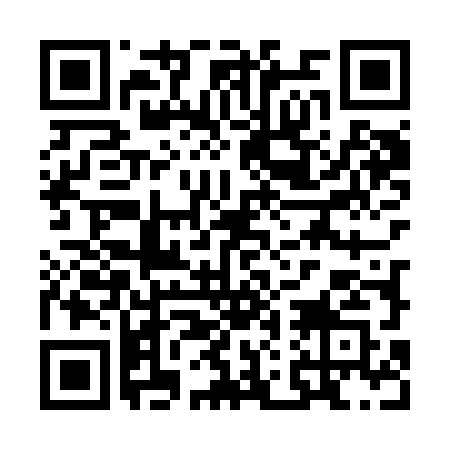 Prayer times for Daedeok Science Town, South KoreaWed 1 May 2024 - Fri 31 May 2024High Latitude Method: NonePrayer Calculation Method: Muslim World LeagueAsar Calculation Method: ShafiPrayer times provided by https://www.salahtimes.comDateDayFajrSunriseDhuhrAsrMaghribIsha1Wed4:015:3712:284:137:188:492Thu4:005:3612:274:147:198:503Fri3:585:3512:274:147:208:514Sat3:575:3412:274:147:218:525Sun3:555:3312:274:147:228:536Mon3:545:3212:274:147:238:557Tue3:535:3112:274:147:248:568Wed3:515:3012:274:147:248:579Thu3:505:2912:274:157:258:5810Fri3:495:2812:274:157:268:5911Sat3:475:2712:274:157:279:0112Sun3:465:2612:274:157:289:0213Mon3:455:2612:274:157:299:0314Tue3:445:2512:274:157:299:0415Wed3:425:2412:274:157:309:0516Thu3:415:2312:274:167:319:0717Fri3:405:2212:274:167:329:0818Sat3:395:2212:274:167:339:0919Sun3:385:2112:274:167:339:1020Mon3:375:2012:274:167:349:1121Tue3:365:2012:274:167:359:1222Wed3:355:1912:274:177:369:1323Thu3:345:1812:274:177:379:1424Fri3:335:1812:274:177:379:1625Sat3:325:1712:274:177:389:1726Sun3:315:1712:284:177:399:1827Mon3:305:1612:284:187:399:1928Tue3:295:1612:284:187:409:2029Wed3:295:1512:284:187:419:2130Thu3:285:1512:284:187:429:2231Fri3:275:1412:284:187:429:23